Royaume du MarocMinistère de l'éducation nationaleDirection provinciale de TaroudantLycée Abdellah ChefchaouniOuled TeimaProf : Chbani MohamedDevoir de contrôle continu n˚1SVT - TCSFDevoir de contrôle continu n˚1SVT - TCSFNom et Prénom :Royaume du MarocMinistère de l'éducation nationaleDirection provinciale de TaroudantLycée Abdellah ChefchaouniOuled TeimaProf : Chbani MohamedDevoir de contrôle continu n˚1SVT - TCSFDevoir de contrôle continu n˚1SVT - TCSFNote :Royaume du MarocMinistère de l'éducation nationaleDirection provinciale de TaroudantLycée Abdellah ChefchaouniOuled TeimaProf : Chbani MohamedDurée : 1hDurée : 1hNote :L'exercice 1 : Restitution des connaissances (5p)L'exercice 1 : Restitution des connaissances (5p)L'exercice 1 : Restitution des connaissances (5p)L'exercice 1 : Restitution des connaissances (5p)Définir : (1,25p)l'écosystème : …………………………………………………………………………………...…………………….………………………………………………………………………………………...…………………….………………………..la densité relative d'une espèce :…………………… ………………………………………...…………………….…..……………………………………………………………………………………...…………………….………………………..Définir : (1,25p)l'écosystème : …………………………………………………………………………………...…………………….………………………………………………………………………………………...…………………….………………………..la densité relative d'une espèce :…………………… ………………………………………...…………………….…..……………………………………………………………………………………...…………………….………………………..Définir : (1,25p)l'écosystème : …………………………………………………………………………………...…………………….………………………………………………………………………………………...…………………….………………………..la densité relative d'une espèce :…………………… ………………………………………...…………………….…..……………………………………………………………………………………...…………………….………………………..Définir : (1,25p)l'écosystème : …………………………………………………………………………………...…………………….………………………………………………………………………………………...…………………….………………………..la densité relative d'une espèce :…………………… ………………………………………...…………………….…..……………………………………………………………………………………...…………………….………………………..Cocher la proposition exacte pour chaque question. (1,25p)On dit qu'un lieu d'inventaire est homogène :Lorsqu'il contient beaucoup d'espèces.Lorsqu'il contient toutes les strates des végétauxLorsqu'il se trouve au fond du milieu.Lorsqu'il se trouve dans les limites de deux milieux.Cocher la proposition exacte pour chaque question. (1,25p)On dit qu'un lieu d'inventaire est homogène :Lorsqu'il contient beaucoup d'espèces.Lorsqu'il contient toutes les strates des végétauxLorsqu'il se trouve au fond du milieu.Lorsqu'il se trouve dans les limites de deux milieux.La méthode de quadrillage est utilisée pour :Le recensement des végétauxLe recensement des animauxCalculer la fréquence d'une espèce.Calculer la densité d'une espèce.La méthode de quadrillage est utilisée pour :Le recensement des végétauxLe recensement des animauxCalculer la fréquence d'une espèce.Calculer la densité d'une espèce.Repérer les affirmations exactes (vraies) et corriger celles qui sont fausses. (2p)La sortie écologique permet d'observer directement les êtres vivants unicellulaires dans leurs milieux de vie.…………………………………………………………………………………...…………………….………………………..Pour classer les végétaux en strates, on calculer le poids de chaque plante.…………………………………………………………………………………...…………………….………………………..Tous les écosystèmes évoluent avec le temps.…………………………………………………………………………………...…………………….………………………..Dans les sorties écologiques, il faut toujours faire un seul relevé.…………………………………………………………………………………...…………………….………………………..Citer deux outils ou appareils utilisés dans la sortie écologique et l'utilité de chaque outil. (0,5p)………………………………………………………………;…………………...…………………….……………………….Repérer les affirmations exactes (vraies) et corriger celles qui sont fausses. (2p)La sortie écologique permet d'observer directement les êtres vivants unicellulaires dans leurs milieux de vie.…………………………………………………………………………………...…………………….………………………..Pour classer les végétaux en strates, on calculer le poids de chaque plante.…………………………………………………………………………………...…………………….………………………..Tous les écosystèmes évoluent avec le temps.…………………………………………………………………………………...…………………….………………………..Dans les sorties écologiques, il faut toujours faire un seul relevé.…………………………………………………………………………………...…………………….………………………..Citer deux outils ou appareils utilisés dans la sortie écologique et l'utilité de chaque outil. (0,5p)………………………………………………………………;…………………...…………………….……………………….Repérer les affirmations exactes (vraies) et corriger celles qui sont fausses. (2p)La sortie écologique permet d'observer directement les êtres vivants unicellulaires dans leurs milieux de vie.…………………………………………………………………………………...…………………….………………………..Pour classer les végétaux en strates, on calculer le poids de chaque plante.…………………………………………………………………………………...…………………….………………………..Tous les écosystèmes évoluent avec le temps.…………………………………………………………………………………...…………………….………………………..Dans les sorties écologiques, il faut toujours faire un seul relevé.…………………………………………………………………………………...…………………….………………………..Citer deux outils ou appareils utilisés dans la sortie écologique et l'utilité de chaque outil. (0,5p)………………………………………………………………;…………………...…………………….……………………….Repérer les affirmations exactes (vraies) et corriger celles qui sont fausses. (2p)La sortie écologique permet d'observer directement les êtres vivants unicellulaires dans leurs milieux de vie.…………………………………………………………………………………...…………………….………………………..Pour classer les végétaux en strates, on calculer le poids de chaque plante.…………………………………………………………………………………...…………………….………………………..Tous les écosystèmes évoluent avec le temps.…………………………………………………………………………………...…………………….………………………..Dans les sorties écologiques, il faut toujours faire un seul relevé.…………………………………………………………………………………...…………………….………………………..Citer deux outils ou appareils utilisés dans la sortie écologique et l'utilité de chaque outil. (0,5p)………………………………………………………………;…………………...…………………….……………………….L'exercice 2 : Raisonnement scientifique et communication écrite et graphique (5p)L'exercice 2 : Raisonnement scientifique et communication écrite et graphique (5p)L'exercice 2 : Raisonnement scientifique et communication écrite et graphique (5p)L'exercice 2 : Raisonnement scientifique et communication écrite et graphique (5p)Lors d'une sortie écologique, un groupe d'élèves a recensé les espèces végétales dans une station d'inventaire, puis à partir des résultats obtenus, ils sont tracé la courbe de la variation de nombre d'espèces en fonction des surfaces des relevés. Le graphique obtenue est le suivant :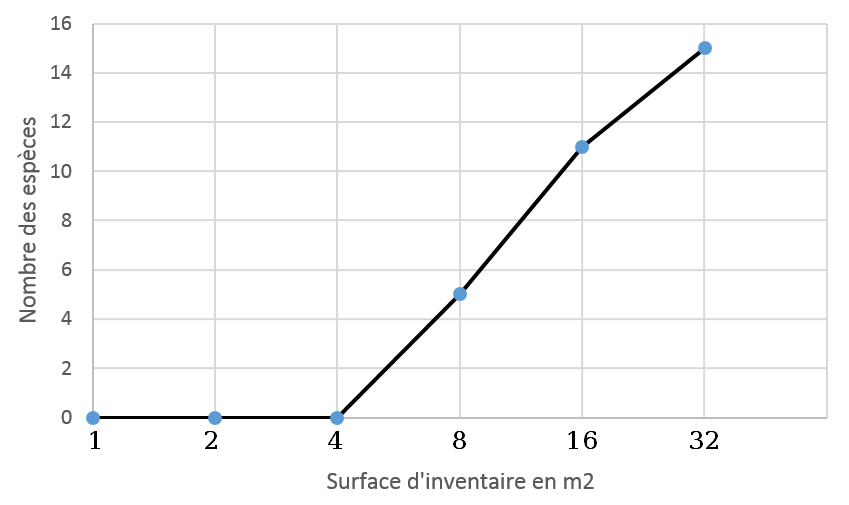 Décrire le graphique. (3p)…………………………………………………………………………………...…………………….………………………..…………………………………………………………………………………...…………………….………………………..…………………………………………………………………………………...…………………….………………………..…………………………………………………………………………………...…………………….………………………..…………………………………………………………………………………...…………………….………………………..…………………………………………………………………………………...…………………….………………………..…………………………………………………………………………………...…………………….………………………..…………………………………………………………………………………...…………………….………………………..Les résultats du recensement de ce groupe d'élèves sont critiquables. Indiquer l'erreur commise par les élèves de ce groupe. (2p)…………………………………………………………………………………...…………………….………………………..…………………………………………………………………………………...…………………….………………………..…………………………………………………………………………………...…………………….………………………..…………………………………………………………………………………...…………………….………………………..…………………………………………………………………………………...…………………….………………………..…………………………………………………………………………………...…………………….………………………..………………………………Lors d'une sortie écologique, un groupe d'élèves a recensé les espèces végétales dans une station d'inventaire, puis à partir des résultats obtenus, ils sont tracé la courbe de la variation de nombre d'espèces en fonction des surfaces des relevés. Le graphique obtenue est le suivant :Décrire le graphique. (3p)…………………………………………………………………………………...…………………….………………………..…………………………………………………………………………………...…………………….………………………..…………………………………………………………………………………...…………………….………………………..…………………………………………………………………………………...…………………….………………………..…………………………………………………………………………………...…………………….………………………..…………………………………………………………………………………...…………………….………………………..…………………………………………………………………………………...…………………….………………………..…………………………………………………………………………………...…………………….………………………..Les résultats du recensement de ce groupe d'élèves sont critiquables. Indiquer l'erreur commise par les élèves de ce groupe. (2p)…………………………………………………………………………………...…………………….………………………..…………………………………………………………………………………...…………………….………………………..…………………………………………………………………………………...…………………….………………………..…………………………………………………………………………………...…………………….………………………..…………………………………………………………………………………...…………………….………………………..…………………………………………………………………………………...…………………….………………………..………………………………Lors d'une sortie écologique, un groupe d'élèves a recensé les espèces végétales dans une station d'inventaire, puis à partir des résultats obtenus, ils sont tracé la courbe de la variation de nombre d'espèces en fonction des surfaces des relevés. Le graphique obtenue est le suivant :Décrire le graphique. (3p)…………………………………………………………………………………...…………………….………………………..…………………………………………………………………………………...…………………….………………………..…………………………………………………………………………………...…………………….………………………..…………………………………………………………………………………...…………………….………………………..…………………………………………………………………………………...…………………….………………………..…………………………………………………………………………………...…………………….………………………..…………………………………………………………………………………...…………………….………………………..…………………………………………………………………………………...…………………….………………………..Les résultats du recensement de ce groupe d'élèves sont critiquables. Indiquer l'erreur commise par les élèves de ce groupe. (2p)…………………………………………………………………………………...…………………….………………………..…………………………………………………………………………………...…………………….………………………..…………………………………………………………………………………...…………………….………………………..…………………………………………………………………………………...…………………….………………………..…………………………………………………………………………………...…………………….………………………..…………………………………………………………………………………...…………………….………………………..………………………………Lors d'une sortie écologique, un groupe d'élèves a recensé les espèces végétales dans une station d'inventaire, puis à partir des résultats obtenus, ils sont tracé la courbe de la variation de nombre d'espèces en fonction des surfaces des relevés. Le graphique obtenue est le suivant :Décrire le graphique. (3p)…………………………………………………………………………………...…………………….………………………..…………………………………………………………………………………...…………………….………………………..…………………………………………………………………………………...…………………….………………………..…………………………………………………………………………………...…………………….………………………..…………………………………………………………………………………...…………………….………………………..…………………………………………………………………………………...…………………….………………………..…………………………………………………………………………………...…………………….………………………..…………………………………………………………………………………...…………………….………………………..Les résultats du recensement de ce groupe d'élèves sont critiquables. Indiquer l'erreur commise par les élèves de ce groupe. (2p)…………………………………………………………………………………...…………………….………………………..…………………………………………………………………………………...…………………….………………………..…………………………………………………………………………………...…………………….………………………..…………………………………………………………………………………...…………………….………………………..…………………………………………………………………………………...…………………….………………………..…………………………………………………………………………………...…………………….………………………..………………………………L'exercice 3 : Raisonnement scientifique et communication écrite et graphique (5p)L'exercice 3 : Raisonnement scientifique et communication écrite et graphique (5p)L'exercice 3 : Raisonnement scientifique et communication écrite et graphique (5p)L'exercice 3 : Raisonnement scientifique et communication écrite et graphique (5p)Lors d'une sortie écologique, une équipe d'étudiants a réalisé des relevés d'animaux marins. Les résultats obtenus sont représentés dans le tableau suivant :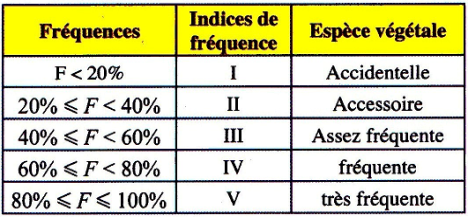 Compléter le tableau 1 en calculant la densité relative (d), la fréquence (F) et déduire l'indice de fréquence à l'aide du tableau 2. (monter comment tu as calculé F et d de l'espèce 1). (5p)…………………………………………………………………………………………………………………………………………………………………………………………………………………………………………………………………………………………………………………………...….…………………...…………………….……………………………………Tracer l'histogramme et la courbe de la fréquence. Qu'on peut-on en déduire ? (5p)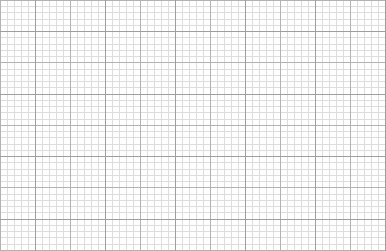 …………………………………………………………………………………...…………………….………………………..…………………………………………………………………………………...…………………….………………………..Lors d'une sortie écologique, une équipe d'étudiants a réalisé des relevés d'animaux marins. Les résultats obtenus sont représentés dans le tableau suivant :Compléter le tableau 1 en calculant la densité relative (d), la fréquence (F) et déduire l'indice de fréquence à l'aide du tableau 2. (monter comment tu as calculé F et d de l'espèce 1). (5p)…………………………………………………………………………………………………………………………………………………………………………………………………………………………………………………………………………………………………………………………...….…………………...…………………….……………………………………Tracer l'histogramme et la courbe de la fréquence. Qu'on peut-on en déduire ? (5p)…………………………………………………………………………………...…………………….………………………..…………………………………………………………………………………...…………………….………………………..Lors d'une sortie écologique, une équipe d'étudiants a réalisé des relevés d'animaux marins. Les résultats obtenus sont représentés dans le tableau suivant :Compléter le tableau 1 en calculant la densité relative (d), la fréquence (F) et déduire l'indice de fréquence à l'aide du tableau 2. (monter comment tu as calculé F et d de l'espèce 1). (5p)…………………………………………………………………………………………………………………………………………………………………………………………………………………………………………………………………………………………………………………………...….…………………...…………………….……………………………………Tracer l'histogramme et la courbe de la fréquence. Qu'on peut-on en déduire ? (5p)…………………………………………………………………………………...…………………….………………………..…………………………………………………………………………………...…………………….………………………..Lors d'une sortie écologique, une équipe d'étudiants a réalisé des relevés d'animaux marins. Les résultats obtenus sont représentés dans le tableau suivant :Compléter le tableau 1 en calculant la densité relative (d), la fréquence (F) et déduire l'indice de fréquence à l'aide du tableau 2. (monter comment tu as calculé F et d de l'espèce 1). (5p)…………………………………………………………………………………………………………………………………………………………………………………………………………………………………………………………………………………………………………………………...….…………………...…………………….……………………………………Tracer l'histogramme et la courbe de la fréquence. Qu'on peut-on en déduire ? (5p)…………………………………………………………………………………...…………………….………………………..…………………………………………………………………………………...…………………….………………………..